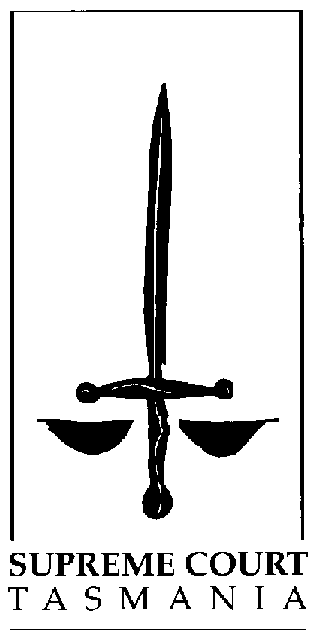 INFORMATION KITRESEAL OF FOREIGN GRANTCONTENTSINTRODUCTION__________________________________________________________The Supreme Court of TasmaniaThe Supreme Court of Tasmania has jurisdiction in Tasmania to make orders in relation to the validity of a Will of a deceased person, the appointment of an executor or an administrator, and the administration of deceased estates.The Probate RegistryThe Probate Registry deals with all applications for grants of Probate and Letters of Administration of deceased estates in Tasmania.  It is responsible for determining, on application for a grant of Probate or Letters of Administration, what document or documents constitute the last Will of the deceased and/or who may be entitled to be the personal representative of the deceased, with power to deal with the estate of the deceased.Deceased estatesWhen a person dies leaving assets in Tasmania, somebody (usually the executor of the person’s Will) has to deal with the person’s estate (e.g. manage and distribute).If you are named as executor in someone’s Will, and you accept this responsibility, then you must carry out the terms of their Will when they die.   This is known as administering their estate.  The first step is to apply for a grant of Probate.  This is the court’s official recognition that the Will is legally valid and that you have the authority to deal with the estate.  Generally this will involve:Identifying and collecting in all assets of the deceased;Paying any outstanding debts and necessary expenditure such as funeral expenses; andDistributing the estate to the persons entitled to it.In order to perform these tasks a grant of Probate or Letters of Administration may be required.Grants of Probate or Letters of Administration A grant of Probate or Letters of Administration are legal documents issued under the Seal of the Court which enables the person(s) named as executor(s) or administrator(s) to deal with the assets held by the deceased in Tasmania. It allows money of the deceased held in banks or other financial institutions to be collected and property to be sold or transferred and debts to be paid. The grant is proof that the person named in the grant is entitled to collect and distribute the estate of the deceased.The most common grants issued by the CourtProbateProbate is the process of officially proving the validity of a Will as being the last Will of the deceased. A grant of Probate is issued when the deceased’s last Will and testament is proved by one or more executors named in the Will.  For further information please refer to the Information Kit for Probate.Letters of Administration (with the Will annexed)This is generally granted when the deceased has left a valid Will but the person named as executor cannot or will not apply for a grant. The grant will generally be made in favour of the person who has priority to administer the estate, as set out in Probate Rule 18. For further information please refer to the Information Kit for Letters of Administration (with the Will annexed).Letters of AdministrationIf a person dies without a Will or any Will made is not valid, the Court may issue a grant of Letters of Administration. In most instances the grant is made to the next of kin of the deceased, as set out in Probate Rule 19.  For further information please refer to the Information Kit for Letters of Administration.Reseal of a foreign grantIf a deceased has an estate (assets and /or liabilities) in more than one jurisdiction (state or country) and the executor or administrator has obtained a grant (Probate, Letters of Administration etc.) in another jurisdiction (a foreign grant) they may apply to have that grant resealed by the Supreme Court of Tasmania in order to deal with the deceased’s Tasmanian estate.   A reseal has the same weight as if the original grant was issued by the Supreme Court of Tasmania.OVERVIEW OF PROCESS__________________________________________________This Information Kit can be used as a guide on how to apply for the reseal of a foreign grant.  The Information Kit is not intended to be a substitute for legal advice but as a basic guide to the application process.  It is recommended that when applying to obtain a grant of Probate that you contact the Law Society of Tasmania on 6234 4133 or by visiting their webpage http://lst.org.au/ if you wish to seek legal advice.Applying for a grantRead this Information Kit.Visit our website http://www.supremecourt.tas.gov.au/probate_and_administration.Obtain the necessary supporting documents:original grant (or exemplification issued under the seal of the foreign court); andcertified copy of the grant;Note: other supporting documents may be required, for example: a Certificate of delay.  Please refer to the Probate Rules and Forms.Download and complete the following Probate Forms:Notice of intention to apply for a grant or reseal of a grant (Form 2);Notice of application to reseal Probate or Letters of Administration (Form 3);Application for grant (Form 4);Affidavit to accompany the resealing of a foreign grant (Form 8); Affidavit of caveat search (Form 9) (some details will not be able to be completed until later in the process just leave a space to insert the details later); Inventory of assets and liabilities (Form 10); andAdministration Bond (Form 22) if you are applying to reseal a grant of Letters of Administration or Letters of Administration (with the Will annexed) and the deceased died prior to 13 October 2015.Visit http://www.supremecourt.tas.gov.au/probate_and_administration/procedure to download the Probate Forms in Word format which will allow you to modify the forms before printing them out.  The format (including font layout) of the forms must not be amended.  The content should only be amended when directed, see the notes at the end of each form and the guidelines on page 7 onwards.Note: Do not sign your forms at this stage.Notices:Notice of intention to apply for a grant or reseal of a grant (Form 2):email your completed and proofed Notice of intention (Form 2):in PDF format with the file name containing the full name of the deceased in the following format:“BLOGGS James Steven.pdf – Notice of Intention to Apply”to probate.notices@supremecourt.tas.gov.au;with the full name of the deceased in the subject line and date of death in the following format: “BLOGGS James Steven”Your notice will be published on the Supreme Court of Tasmania website (in accordance with Probate Rule 33(3)).  Note 1: If notices are not sent to the Probate Registry in the above format they may not be published.Note 2:  Notices are not proofed by Registry staff before publication. Note 3: When one business day has elapsed please visit our website to confirm your notice has been published.  If your notice has not been published please contact the Probate Registry.Note 4: Once your notice has been published on the Supreme Court of Tasmania website you may complete paragraph 5 of Form 8. Notice of application to reseal Probate or Letters of Administration (Form 3):arrange for your completed and proofed notice of application (Form 3) to be published in the Tasmanian Government Gazette and two newspapers (published in different parts of the state) (in accordance with s 49 of the Administration and Probate Act 1935).If you intend to file your application in person on the same day that you sign the Probate Forms please follow a.  If you intend to file by post please follow b.same day in-person filing:go to the Courts website to check whether there is a caveat filed in respect of the deceased’s estate:  https://www.supremecourt.tas.gov.au/probate_and_administration/caveats once you have checked the caveat list on the website  you can complete the outstanding details in your affidavit of caveat search; sign the Probate Forms (see the guidelines on page 12): andfile your Probate Forms and supporting documents in-person at the Probate Registry of the Supreme Court of Tasmania (see page 14 for more information).next day postal filing:sign the following Probate Forms (see the guidelines on page 12):Application for grant (Form 4);Affidavit to accompany the resealing of a foreign grant (Form 8);Inventory of assets and liabilities (Form 10); andAdministration Bond (Form 22) if you are applying to reseal a grant of Letters of Administration or Letters of Administration (with the Will annexed) and the deceased died prior to 13 October 2015.Note: Do not sign the affidavit of caveat search at this stage.file your Probate Forms and supporting documents via post at the Probate Registry of the Supreme Court of Tasmania (see page 14 for more information);when one to five business days has elapsed (depending on the postal service used) please go to the Court’s website to check whether there is a caveat filed in respect of the deceased’s estate: https://www.supremecourt.tas.gov.au/probate_and_administration/caveats  once you have checked the caveat list on the website you can:complete the outstanding details in your affidavit of caveat search;sign the affidavit of caveat search (see the guidelines on page 12); andfile the affidavit of caveat search with the Probate Registry.COMPLETING AND SIGNING APPLICATION DOCUMENTS__________     _Guidelines for completing your Probate Forms:General:The Probate Forms must be typed, not handwritten. The format (including font and layout) of the forms must not be amended.  The content should only be amended when directed e.g. blue text.It is recommended that you complete the forms in the following order:Notice of intention to apply for a grant or reseal of a grant (Form 2);Application for grant (Form 4)Notice of application to reseal Probate or Letters of Administration (Form 3);Affidavit to accompany the resealing of a foreign grant (Form 8);Inventory of assets and liabilities (Form 10); Administration Bond (Form 22) if you are applying to reseal a grant of Letters of Administration or Letters of Administration (with the Will annexed) and the deceased died prior to 13 October 2015; andAffidavit of caveat search (Form 9) Note: some details in your affidavit of caveat search will not be able to be completed until either the morning that you file your application in person or until after the Probate Registry has received your application via post (see s 49 of the Administration and Probate Act 1935).Notice of intention to apply for a grant or reseal of a grant (Form 2)The true legal name of the deceased should be consistent across all documents filed.  If it is not, the discrepancy must be explained in the application documents (see the header of all Probate Forms).The date of death should be consistent across the documents.  If it is not, the discrepancy must be explained in the application documents.  The exact date of death, where it is known, must be stated in the application documents.  If the date of death is uncertain the application documents should recite two dates.  For example: “...died between 14 January 2015 and 16 January 2015”.If there is no address stated in the Will for the deceased please state “not stated” in the relevant field.  Delete this section in the form, and others with a * next to them, if not applicable.When stating the date of the Will (the date the Will was signed) please include the date of any codicil or other testamentary disposition (list etc.) e.g. “01/01/1975 (Will) and 02/05/2014 (Codicil)”.  Delete this section in the form, and others with a * next to them, if not applicable.The true legal name of the applicant should be consistent across all documents filed.  If it is not, the discrepancy must be explained in the application documents (see the header of all Probate Forms).The full residential address of the applicant should be provided.Please ensure that the applicants relationship to the deceased is stated e.g. “wife”, “father”, “cousin”, “stranger in blood” (if the deceased is not a blood relation e.g. friend, in-law, client etc.) etc. If you are self-represented and an Australian Legal Practitioner is not filing the application on your behalf please state “N/A” in the relevant field.An address for service must be provided.  The address must be a residential or business address.Please ensure that the notice states the correct application type and the date of any relevant documents are supplied if required.Please complete the required fields of information in the document footer.  You do not need to supply a DX number or practitioner name if you are self-represented.  Application for grant (Form 4)The true legal name of the deceased should be consistent across all documents filed.  If it is not, the discrepancy must be explained in the application documents (see the header of all Probate Forms).The date of death should be consistent across the documents.  If it is not, the discrepancy must be explained in the application documents.  The exact date of death, where it is known, must be stated in the application documents.  If the date of death is uncertain the application documents should recite two dates.  For example: “...died between 14 January 2015 and 16 January 2015”.The gross value of the estate must match the gross value of the Tasmanian estate stated in the Inventory of assets and liabilities.  Use Form 10 to calculate the gross value of the estate.The true legal name of the applicant should be consistent across all documents filed.  If it is not, the discrepancy must be explained in the application documents (see the header of all Probate Forms).The full residential address of the applicant should be provided.Please ensure that the application states the correct application type and the date of any relevant documents are supplied if required.Please complete the required fields of information in the document footer.  You do not need to supply a DX number or practitioner name if you are self-represented.  Notice of application to reseal Probate or Letters of Administration (Form 3)The only part of this form which should appear in the Gazette and newspapers is the text contained in the box with text beginning “NOTICE OF…” and ending with “…signature”.Please ensure that the notice states the correct type of foreign grant.The true legal name of the applicant should be consistent across all documents filed.  If it is not, the discrepancy must be explained in the application documents (see the header of all Probate Forms).The full residential address of the applicant should be provided.Please ensure that the notice states your role e.g. executor (for Probate) or administration (for Letters of Administration).The true legal name of the deceased should be consistent across all documents filed.  If it is not, the discrepancy must be explained in the application documents (see the header of all Probate Forms).Again, please ensure that the notice states the correct type of foreign grant and also the Court from which the grant issued and the date of the grant.Please complete the required fields of information in the document footer.  You do not need to supply a DX number or practitioner name if you are self-represented.  Affidavit to accompany the resealing of a foreign grant (Form 8)The precedent form has the wording for affirmations used in Tasmania.  Please amend it to the appropriate wording if the affidavit is being affirmed in another jurisdiction. The true legal name of the deceased should be consistent across all documents filed.  If it is not, the discrepancy must be explained in the application documents (see the header of all Probate Forms).The date of death should be consistent across the documents.  If it is not, the discrepancy must be explained in the application documents.  The exact date of death, where it is known, must be stated in the application documents.  If the date of death is uncertain the application documents should recite two dates.  For example: “...died between 14 January 2015 and 16 January 2015”.The true legal name of the applicant should be consistent across all documents filed.  If it is not, the discrepancy must be explained in the application documents (see the header of all Probate Forms).The full residential address of the applicant should be provided.You must choose to either “make oath” or “solemnly and sincerely declare and affirm” and amend the form accordingly (note: you cannot do both).  You will also have to amend the jurat (signature section) to match the body of the affidavit by selecting either “sworn” if you are making oath or “affirmed” if you are solemnly and sincerely declaring and affirming.The address the deceased was domiciled should be the deceased’s permanent residence (paragraph 2). The affidavit must confirm the type of the foreign grant (e.g. probate etc.) and also the Court from which the grant issued and the date of the grant (paragraph 3).A copy of the Notice of intention (Form 2) published on the Supreme Court of Tasmania website and Notice of application (Form 3) published in the Gazette and two newspapers must also be annexed to Form 8.  The dates of publication and the names of the newspapers must also be provided (paragraph 5).Please complete the required fields of information in the document footer.  You do not need to supply a DX number or practitioner name if you are self-represented.  Inventory of assets and liabilities (Form 10)The true legal name of the deceased should be consistent across all documents filed.  If it is not, the discrepancy must be explained in the application documents (see the header of all Probate Forms).The Inventory must be completed in three sections:Tasmanian assets;assets outside of Tasmania; andliabilities (include liabilities both in and outside Tasmania).Note: The total value of each section must be calculated and the gross value of the Tasmanian assets section should be inserted in the relevant field in Form 4.The assets and liabilities listed should either be:solely owned by the deceased; or held as tenants in common. Note: If assets are listed that are owned by the deceased as a tenant in common, the deceased’s share in the property should be specified e.g. “1/2 share in property at 1 Smith Street, Smithfield, Tasmania as tenant in common in equal shares”The inventory should include sufficient detail of the assets for proper identification e.g. bank names and account numbers should be provided.Superannuation or life insurance should only be listed in the inventory if the funds are to be paid to the estate.  If Superannuation or life insurance is to be paid to a beneficiary under a binding nomination, or at the trustee of the superfunds discretion, such funds should not be listed in the Inventory of the Short Form Affidavit.Note: If you are not sure if the funds are to be paid to the estate, please contact the relevant superannuation fund or life insurance company for clarification.Funeral expenses must be recorded in the inventory.  Form 10 lists “funeral account with name of funeral home” in the liabilities section.  If the funeral was prepaid or has been paid you may state “prepaid” in the description column. Please complete the required fields of information in the document footer.  You do not need to supply a DX number or practitioner name if you are self-represented.  Administration BondA bond is only required if:you are applying to reseal a grant of Letters of Administration or Letters of Administration (with the Will annexed); andthe deceased died prior to 13 October 2015.The true legal name of the deceased should be consistent across all documents filed.  If it is not, the discrepancy must be explained in the application documents (see the header of all Probate Forms).The date of death should be consistent across the documents.  If it is not, the discrepancy must be explained in the application documents.  The exact date of death, where it is known, must be stated in the application documents.  If the date of death is uncertain the application documents should recite two dates.  For example: “...died between 14 January 2015 and 16 January 2015”.The gross value of the estate must match the gross value stated in the Inventory of assets and liabilities.  Use Form 10 to calculate the gross value of the estate.The true legal name of the applicant should be consistent across all documents filed.  If it is not, the discrepancy must be explained in the application documents (see the header of all Probate Forms).The full residential address of the applicant should be provided.Please ensure that the application states the correct application type and the date of any relevant documents are supplied if required.Paragraph 5(d) should be deleted, unless you are making an application for Letters of Administration with the Will annexed.Paragraph 5(e) should be deleted, unless you are a creditor of the deceased estate.Please complete the required fields of information in the document footer.  You do not need to supply a DX number or practitioner name if you are self-represented.Affidavit of caveat search (Form 9) A caveat search must be undertaken either:the morning of making your application (if filing in-person); orshortly after your application is received by the Probate Registry (if filing by post). The true legal name of the deceased should be consistent across all documents filed.  If it is not, the discrepancy must be explained in the application documents (see the header of all Probate Forms)The date of death should be consistent across the documents.  If it is not, the discrepancy must be explained in the application documents.  The exact date of death, where it is known, must be stated in the application documents.  If the date of death is uncertain the application documents should recite two dates.  For example: “...died between 14 January 2015 and 16 January 2015”.The gross value of the estate must match the gross value stated in the Inventory of assets and liabilities.  Use Form 10 to calculate the gross value of the estate.The true legal name of the applicant should be consistent across all documents filed.  If it is not, the discrepancy must be explained in the application documents (see the header of all Probate Forms).The full residential address of the applicant should be provided.The affidavit must confirm the date of your caveat search and the type of foreign grant being resealed (e.g. probate etc.) (paragraph 1).Please complete the required fields of information in the document footer.  You do not need to supply a DX number or practitioner name if you are self-represented.Signing your Probate FormsThe Application (Form 4) must be signed and dated by each applicant. The Administration Bond (Form 22) must be signed as a deed, by each applicant, in the presence of the Registrar of the Supreme Court of Tasmania, a Justice of the Peace or Legal Practitioner and dated. The Affidavit (Form 8) must be sworn or affirmed by each applicant in the presence of a Justice of the Peace or Legal Practitioner.	the jurat (signature section) of the Affidavit must be completed with the place and date of signing;the annexure clauses on the annexures (e.g. Record of Death, Inventory) must be dated the same day as the jurat (signature section) and signed by the witness (the applicant does not need to sign the annexures).  An annexure clause may be handwritten:This is the annexure marked …… to in the Affidavit of ……………… [insert name of Applicant] sworn/affirmed before me this …. day of ………20…..

………………………………….			
Justice of the Peace/Solicitor		              	Please ensure that you select either “sworn” or “affirmed” as appropriate and delete the reference which is not appropriate, the documents must be consistent so if you choose to swear the affidavit, all annexures and exhibits must state that the affidavit was sworn.  Alternatively if you choose to affirm the affidavit, all annexures and exhibits must state that the affidavit was affirmed.  The Affidavit of caveat search (Form 9) must be sworn or affirmed by either:the applicant; oran Australian legal practitioner acting on their behalf;in the presence of a Justice of the Peace or Legal Practitioner either:the morning of making your application (if filing in-person); orshortly after your application is received by the Probate Registry (if filing by post). Finding a Justice of the PeaceYou can locate a Justice of the Peace by contacting the Legal Aid Commission on 1300 366 611 or by visiting http://www.tsjpi.asn.au/find.html.Note: a Justice of the Peace will often be available at the Probate Registry or at other Supreme Court Registries around the state. FILING YOUR APPLICATION DOCUMENTS_______________________________Application checklistYou can file your application in person, by attending at the Probate Registry at the Supreme Court of Tasmania in Hobart.  Alternatively your application may be posted to:Probate RegistrySupreme Court of TasmaniaGPO Box 167HOBART  TAS  7001It is recommended that you send your application via registered post to increase the chance of secure delivery.RequisitionsPlease note that if your application contains any errors or is incomplete or unsatisfactory the Registrar may issue a requisition identifying the errors or deficiencies and asking you to amend your application or file a supplementary affidavit (Form 28).Some of the most common errors are:Failure to sign and date documents correctly;Typographical errors e.g. name or address spelt incorrectly;Failure to include the funeral expenses in Form 10. A requisition fee is payable upon the filing of your response to the requisition.  The fee is available on our website at:http://www.supremecourt.tas.gov.au/probate_and_administration/probate_fees Provisional assessmentsYou may request a provisional assessment of your application prior to filing with your application with the Probate Registry (see Probate Rule 11).  A provisional assessment is an assessment of your draft application documents prior to you signing or filing them with the Probate Registry.If you request a provisional assessment the Probate Registry staff will check your application documents for compliance with the Probate Rules.  A provisional assessment fee is payable upon filing your request for a provisional assessment.  The fee is available on our website at:http://www.supremecourt.tas.gov.au/probate_and_administration/probate_feesA provisional assessment is not a substitute for legal advice.The Registrar may decide not to accept your request for a provisional assessment for any reason.FEES                              __________________________________________________The fees are available on our website at: http://www.supremecourt.tas.gov.au/probate_and_administration/probate_fees The filing fee may be paid:at the time of making the application; oronce the grant has been signed by the Registrar (a letter will be sent to the applicant requesting payment). Note: It is only once payment has been received by the Registry that the grant will be released to you.  Payment can be made by:CashPlease ensure that cash is hand delivered.Money order, bank or firm cheque (made payable to the Supreme Court of Tasmania)Please ensure that money orders or cheques are either hand delivered or posted to:Probate RegistrySupreme Court of TasmaniaGPO Box 167HOBART  TAS  7001Please note that personal  cheques are not accepted. Credit cardPlease attend at the Probate Registry to pay by credit card or alternatively call us on (03) 6165 7456 or (03) 6165 7434 or email us at probate@supremecourt.tas.gov.au	Electronic funds transfer (EFT)Please ensure that, if paying by EFT, remittance advice is emailed to: probate@supremecourt.tas.gov.au Our details are:Bank:                       WestpacAccount Name:         Department of Justice Operating AccountBSB:                         037-001Account Number:      267793Reference:                the deceased’s nameThe reseal cannot be released untl after you have sent this email to the Probate Registry so that payment can be confirmed with the Finance Department. LEGAL RESOURCES_______________________________________________________Further information about Probate applications is available on our website http://www.supremecourt.tas.gov.au/probate_and_administration.  The following are links to relevant legislation, rules and court forms:         Administration and Probate Act 1935         Intestacy Act 2010         Probate Forms         Probate Rules         Supreme Court Rules 2000, Part 32, Division 6         Testators Family Maintenance Act 1912         Wills Act 2008         Will Act 1992Please note that the Probate Registry cannot give legal advice.  If you are having difficulties with your application then you should seek legal advice from a legal practitioner.CONTACTING THE PROBATE REGISTRY_________________________________Before contacting the Probate Registry we recommend that you read this Information Kit.Applicants are responsible for ensuring that all paperwork is complete and accurate before lodging it with the Court.If you are having difficulties with your application then you should seek legal advice from a legal practitioner.Staff:			Deputy Registrar			Probate Supervisor			Probate Registry Administration OfficerOpening hours:			9 am – 5 pm			Monday – FridayLocation:			Probate Registry			Supreme Court of Tasmania			5 Salamanca Place			Hobart Tasmania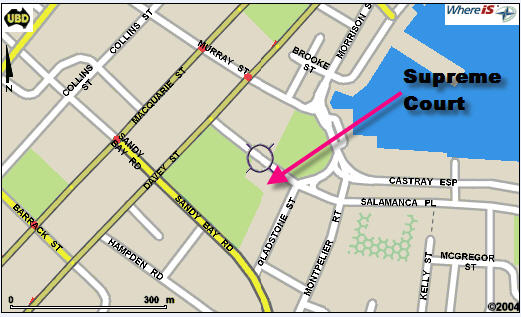 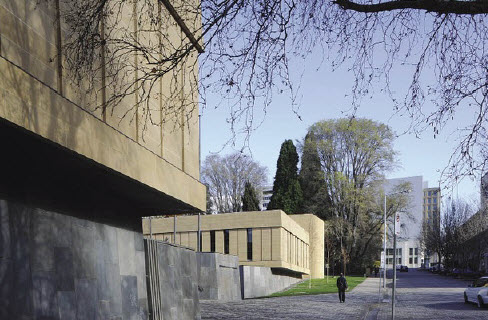 Telephone number:			General Enquiries	1300 664608International telephone calls: + 61 3 followed by the last eight digits of the number.Postal Address:	Probate RegistrySupreme Court of TasmaniaGPO Box 167HOBART TAS  7001Email Address:		probate@supremecourt.tas.gov.auIntroduction3Overview of process5Completing and signing application documents9Filing your application17Fees19Legal resources20Contacting the Probate Registry21DOCUMENTApplication for grant (Form 4)Affidavit to accompany the resealing of a foreign grant (Form 8)original grant (or exemplification issued under the seal of the foreign court)certified copy of grantNotice of intention (Form 2)Notice of application (Form 3)Inventory of assets and liabilities (Form 10)Administration Bond (Form 22) (if the deceased died prior to 13 October 2015)Affidavit of caveat search (Form 9)